Веселые разговоры	Свистящие разговоры са-са-еа — у Сани косаса-са-са — в саду осасы-сы-сы — у Сани бусысы-сы-сы — у осы усысу-су-су — Соня видит осу ac-ac-ac — у нас дома квасас-ас-ас — у нас ананасос-ос-ос — в саду много осус-ус-ус — у Сони кактусус-ус-ус — у Сани новый автобусыс-ыс-ыс — Денис пьёт кумысса-са-са — расплелась косасо-со-со — поломалось колесосу-су-еу — видел я лисусы-сы-сы — длинные усыус-ус-ус — какой уксусаска-аска-аска — у Вовы каскаса-са-са — в лесу бегает лисасо-со-со — у Вовы колесосу-су-су — было холодно в лесуас-ас-ас — у нас свет погас*      *      *Мчится заяц от лисы.Хвост дрожит, дрожат усы. Встали сосны на пути.От погони не уйти!Нет спасения в бору!Прыгнул к ежику в нору...*       *        *Тихо-тихо сон идёт.Сказки новые несёт.Сказки обо всём на свете...Так бегом в постели, дети! *       *        *Соня спит и видит сон:снова снегом занесёнДом и сад. И синийВсюду-всюду иней. *       *        *Есть у Сани снегокат.Есть у Сани сани.Дайте Сане снегопад —он катать всех станет.Шипящие разговорыМышонку шепчет мышь:
—    Ты все шуршишь, не спишь! 
Мышонок шепчет мыши: 
—    Шуршать я буду тише.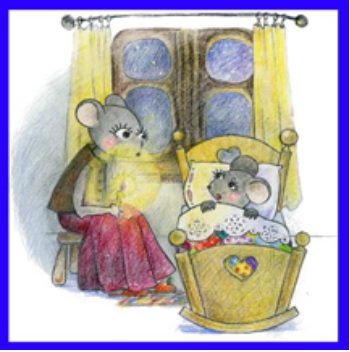 Мышонку мама мышка
Шептала: - Шалунишка,
Шумишь, шуршишь, болтаешь.
Ты маме шить мешаешь.
А я, - шептала мышка, -
Подушку шью, малышка.
В подушке не пушинки,
А шутки и смешинки. 
Поешь пшена немножко
И спать ложись, мой крошка.
Лишь голову положишь
Во сне увидеть сможешь
То, что шепнет на ушко
Волшебная подушка.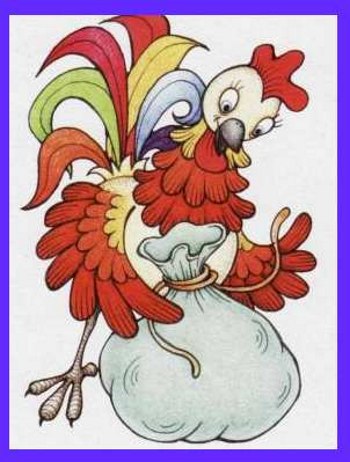 *       *        * Петушок нашел мешок,
А в мешке лежал горшок.
А в горшке горошек
И немножко крошек.

 
Петя, Петя, петушок,
Дам тебе пшена мешок,
Дам воды немножко,
Подойди к окошку.
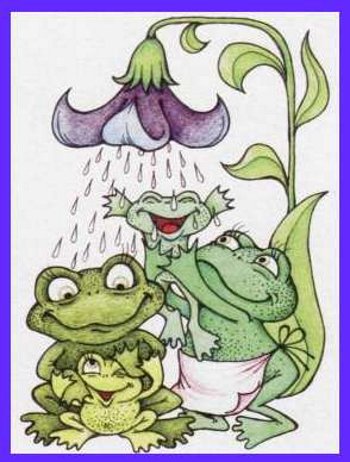 В летнем душе две лягушки
Лягушатам моют ушки.

У речушки, вдоль опушки, 
Мимо вспаханных полей 
Шли ленивые лягушки 
В гости к бабушке своей.


Рычащие разговоры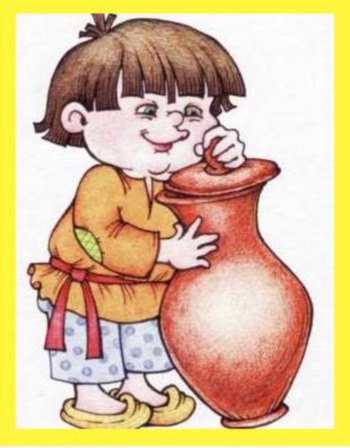 
Крынку Кирилл 
Крышкой накрыл. *       *        * Ра-ра-ра, ра-ра-раНа дворе у нас гора.Ру-ру-ру, ру-ру-руСобирайте детвору.Ры-ры-ры, ры-ры-рыПокатаемся с горы.Ра-ра-ра, ра-ра-раОчень рада детвора.Ра-ра-ра, ра-ра-ра,Рама, рак, гора, нора.Ро-ро-ро, ро-ро-ро,Роза, роща, рот, перо.Ру-ру-ру, ру-ру-ру,Руки, ружья, кенгуру.Ры-ры-ры, ры-ры-ры,Рыба, рынок, рыжик, рысь. 	*       *        *Ворона. - Кар! – кричит ворона. – Кража!Караул!  Грабеж!  Пропажа!Вор прокрался утром рано!Брошь украл он из кармана!Карандаш! Картонку! Пробку!И красивую коробку. - Стой, ворона, не кричи.Не кричи ты, помолчи.Жить не можешь без обманаУ тебя ведь нет кармана. - Как! – подпрыгнула воронаИ моргнула удивленно. - Что ж вы раньше не сказали!Караул! Карман украли!В. Орлов.